                                                                                                                                            February 01, 2019              Money Market Operations as on January 31, 2019                                                                                                                 (Amount in Rupees billion, Rate in Per cent) RESERVE POSITION@@ Based on Reserve Bank of India (RBI) / Clearing Corporation of India Limited (CCIL).   -   Not Applicable / No Transaction **   Relates to uncollateralized transactions of 2 to 14 days tenor. @@ Relates to uncollateralized transactions of 15 days to one year tenor # The figure for the cash balances with RBI on Sunday is same as that of the previous day (Saturday). $ Includes refinance facilities extended by RBI ¥  As per the Press Release No. 2014-2015/1971 dated March 19, 2015 
*  Net liquidity is calculated as Repo+MSF+SLF-Reverse Repo                                                                                                                                      Anirudha D. Jadhav	
Press Release : 2018-2019/1809		                                                            Assistant Managerप्रेस प्रकाशनी  PRESS RELEASEसंचार विभाग, केंद्रीय कार्यालय, एस.बी.एस.मार्ग, मुंबई-400001________________________________________________________________________________________________________DEPARTMENT OF COMMUNICATION, Central Office, S.B.S.Marg, Mumbai-400001फोन/Phone: 91 22 2266 0502 फैक्स/Fax: 91 22 2266 0358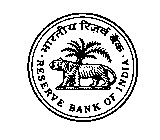 भारतीय रिज़र्व बैंकRESERVE BANK OF  वेबसाइट : www.rbi.org.in/hindiWebsite : www.rbi.org.inइ-मेल email: helpdoc@rbi.org.inMONEY MARKETS@MONEY MARKETS@Volume 
(One Leg)Weighted Average Rate      RangeA. Overnight Segment (I+II+III+IV)   	2,106.576.353.50-7.05A. I.  Call Money   	215.176.385.00-6.50A. II. Triparty Repo 1,453.926.346.00-6.43A. III. Market Repo       429.936.353.50-6.55A. IV. Repo in Corporate Bond 7.556.776.55-7.05B. Term Segment B. I. Notice Money**  4.526.445.60-6.50B. II. Term Money@@3.98-6.45-7.70B. III. Triparty Repo 0.00--B. IV. Market Repo 18.806.486.00-6.85B. V. Repo in Corporate Bond 0.00--RBI OPERATIONS@		RBI OPERATIONS@		Auction DateTenor (Days)Maturity 
DateAmount Outstanding   CurrentRate/Cut  
off RateC.    Liquidity Adjustment Facility (LAF)Liquidity Adjustment Facility (LAF)(i) Repo (Fixed  Rate)                          Thu, 31/01/20191Fri, 01/02/201931.916.50(ii) Repo (Variable Rate)(ii.a) Regular 14-dayFri, 18/01/201914Fri, 01/02/2019235.046.51Tue, 22/01/201914Tue, 05/02/2019235.036.53Fri, 25/01/201914Fri, 08/02/2019194.256.51Tue, 29/01/201914Tue, 12/02/2019181.506.51(ii.b) OthersThu, 13/12/201856Thu, 07/02/2019250.026.56(iii) Reverse Repo (Fixed  Rate)   Thu, 31/01/20191Fri, 01/02/2019366.866.25(iv) Reverse Repo (Variable Rate)Thu, 31/01/20191Fri, 01/02/2019456.746.49Wed, 30/01/20197Wed, 06/02/2019100.076.49Thu, 31/01/20197Thu, 07/02/2019141.686.49D. Marginal Standing Facility (MSF)Thu, 31/01/20191Fri, 01/02/20194.006.75E. Standing Liquidity Facility (SLF) Availed from RBI$Standing Liquidity Facility (SLF) Availed from RBI$12.94F.  Net liquidity injected [injection (+)/absorption (-)] *Net liquidity injected [injection (+)/absorption (-)] *79.34G.  Cash Reserves Position of Scheduled Commercial Banks	Cash Reserves Position of Scheduled Commercial Banks	(i) Cash balances with RBI as on#  January 31, 20195,008.90(ii) Average daily cash reserve requirement for the fortnight ending  February 01, 20194,946.52H.    Government of India Surplus Cash Balance Reckoned for Auction as on ¥January 31, 20190.00